หมายเหตุ1.	กำหนดการลงทะเบียน: ภายในวันจันทร์ที่ 18 เมษายน 2559 (ไม่รับลงทะเบียนทางโทรศัพท์)2.	กรุณาส่งแบบตอบรับมายัง สำนักการอนุญาตประกอบกิจการโทรคมนาคม 2 สำนักงาน กสทช.	หรือทาง Email: tel_auction@nbtc.go.th  หรือโทรสาร:  0 2279 12443.	สอบถามข้อมูลเพิ่มเติม โทร 02 271 0151 ถึง 60 ต่อ 764 705 710 702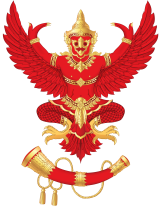 กำหนดการการประชุมรับฟังความคิดเห็นสาธารณะร่างประกาศ กสทช. เรื่อง หลักเกณฑ์และวิธีการอนุญาตให้ใช้คลื่นความถี่สำหรับกิจการโทรคมนาคม ย่าน 895 – 905 MHz/940 – 950 MHz วันศุกร์ที่  22 เมษายน 2559 เวลา 9.00 – 16.30 น.ณ ห้องมัฆวานรังสรรค์ ซี สโมสรกองทัพบก วิภาวดี กรุงเทพมหานครหมายเหตุ: กำหนดการอาจมีการเปลี่ยนแปลงได้ตามความเหมาะสมแบบตอบรับเข้าร่วมการประชุมรับฟังความคิดเห็นสาธารณะร่างประกาศ กสทช. เรื่อง หลักเกณฑ์และวิธีการอนุญาตให้ใช้คลื่นความถี่สำหรับกิจการโทรคมนาคมย่าน 895 – 905 MHz/940 – 950 MHzวันศุกร์ที่  22 เมษายน 2559 เวลา 9.00 – 16.30 น.ณ ห้องมัฆวานรังสรรค์ ซี สโมสรกองทัพบก วิภาวดี กรุงเทพมหานครชื่อหน่วยงานที่อยู่โทรศัพท์โทรสารผู้ประสงค์เข้าร่วมแสดงความคิดเห็นผู้ประสงค์เข้าร่วมแสดงความคิดเห็นผู้ประสงค์เข้าร่วมแสดงความคิดเห็น1.ชื่อ – สกุลตำแหน่งEmail2.ชื่อ – สกุลตำแหน่งEmail3.ชื่อ – สกุลตำแหน่งEmailเวลากำหนดการ09.00 – 09.45 น.ลงทะเบียน09.45 – 10.00 น.พิธีเปิดการประชุม 10.00 – 10.45 น.การนำเสนอร่างประกาศ กสทช. เรื่อง หลักเกณฑ์และวิธีการอนุญาตให้ใช้คลื่นความถี่สำหรับกิจการโทรคมนาคม ย่าน 895 – 905 MHz/940 – 950 MHz10.45 – 11.15 น.พักรับประทานอาหารว่าง 11.15 – 12.30 น.การนำเสนอร่างประกาศ กสทช. เรื่อง หลักเกณฑ์และวิธีการอนุญาตให้ใช้คลื่นความถี่สำหรับกิจการโทรคมนาคม ย่าน 895 – 905 MHz/940 – 950 MHz12.30 – 13.30 น.พักรับประทานอาหารกลางวัน13.30 – 15.00 น.การรับฟังความคิดเห็นสาธารณะต่อร่างประกาศ กสทช. เรื่อง หลักเกณฑ์และวิธีการอนุญาตให้ใช้คลื่นความถี่สำหรับกิจการโทรคมนาคม ย่าน 895 – 905 MHz/940 – 950 MHz15.00 – 15.30 น.พักรับประทานอาหารว่าง15.30 – 16.30 น.การประชุมรับฟังความคิดเห็นสาธารณะต่อร่างประกาศ กสทช. เรื่อง หลักเกณฑ์และวิธีการอนุญาตให้ใช้คลื่นความถี่สำหรับกิจการโทรคมนาคม ย่าน 895 – 905 MHz/940 – 950 MHz16.30 น.สรุปและปิดการประชุม